Dear pastor/leader,We want to help serve you and your congregation! We believe this film to be a great tool for your family/church/community/city and want to help resource you in practical ways to serve those you lead.Below Are a number of steps that we hope will help you on the journey:Please show the UK Trailer at your services. Consider sharing a sermon using ‘the pilgrim’s progress’ book as your primary illustrative tool after the bible.We are in the process of compiling notes on each stage of Christian’s journey to the celestial city with a 10 Clip countdown that could be used in a series of sermons. These can be used in the run up to 25 October. Clips include 1. Christian 2. Apollyon 3. Judge Hategood 4. Help 5. Pliable 6. Giant despair 7. Evangelist 8. The Interpreter 9. Supervisor 6 10. Worldly WisemanPlease take the time to write to your local cinema(s) requesting they run it and informing them who you represent and your desire to bring a group. Consider booking a whole cinema screening and using the tickets for local outreach. Sponsor (a) local school(s) to see the film at a matinee screening. Encourage the school to invite parents to attend with their children. Developing further relationships with the school. An approved ofsted curriculum is available that can be used pre/post the school’s visit to the cinema.Share other ideas with us that would help us to better serve you. Keep in touchWe count it a privilege to serve and thank you for helping wholesome films appear on the big screen.To learn more about the film please visit www.pilgrimsprogressmovie.co.uk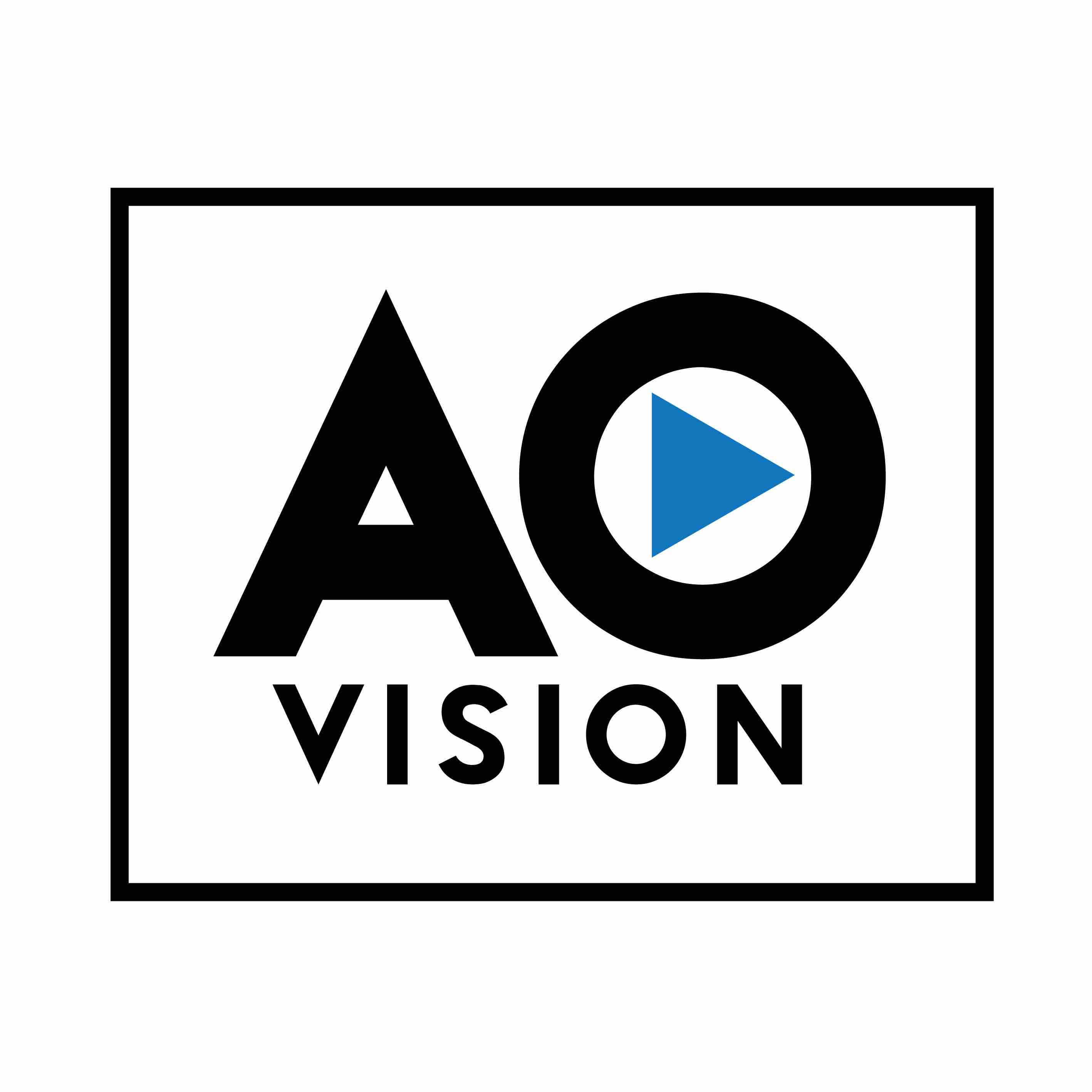 www.ao.vision / +44 (0)3000 111 112